Ο ΠΡΑΓΜΑΤΙΚΌΣ ΆΝΘΡΩΠΟΣ, ΈΝΑ ΜΟΝΑΔΙΚΌ ΟΝ CP-061

Μεταγραφή και μετάφραση 2 συνεδρίων του Bernard de Montréal.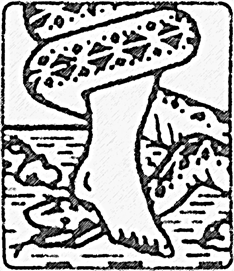 Όλο και περισσότερο, η πορεία των πολιτισμών μας επικεντρώνεται στις καταχρήσεις και τους χειρισμούς των ελίτ, αλλά λίγοι άνθρωποι ενδιαφέρονται για τις πιθανές επιρροές των απόκρυφων κόσμων στην ψυχολογία του ανθρώπου. Σε αυτή την κατεύθυνση έχει βασίσει την εξερεύνηση και το έργο του ο Μπερνάρ του Μόντρεαλ- περισσότερες από 1.000 ηχογραφήσεις και βιβλία στα γαλλικά.Η Diffusion BdM Intl είναι αφοσιωμένη στη διάδοση του έργου του σε πολλές γλώσσες, παρά το γεγονός ότι έχουμε περιορισμένους πόρους. Χρησιμοποιούμε τεχνητή νοημοσύνη για τη μετάφραση και η ποιότητα έχει βελτιωθεί σημαντικά, αν και ορισμένα στοιχεία αφήνουν κάτι που πρέπει να γίνει. Αν θέλετε να συμβάλλετε σε αυτό το έργο, θα εκτιμούσαμε ιδιαίτερα τη βοήθειά σας στην αναθεώρηση αυτών των μεταφράσεων στη γλώσσα σας. Επικοινωνήστε μαζί μας σε αυτή τη διεύθυνση.contact@diffusion-bdm-intl.comdiffusion-bdm-intl.com/Χαιρετισμούς από ολόκληρη την ομάδα της Diffusion BdM Intl.Pierre Riopel                                       15 Απριλίου 2023  Bernard de MontréalΟ ΠΡΑΓΜΑΤΙΚΌΣ ΆΝΘΡΩΠΟΣ, ΈΝΑ ΜΟΝΑΔΙΚΌ ΟΝ CP-061Ο άνθρωπος είναι ένα μοναδικό ον. Όχι επειδή νομίζει ότι είναι, όχι επειδή αισθάνεται ότι είναι εξαιτίας των ικανοτήτων που έχει αναπτύξει στην πορεία της αναδίπλωσης, αλλά επειδή πρέπει να συνειδητοποιήσει τον εαυτό του στο φως του. Ο άνθρωπος είναι μοναδικός, αν και δεν το συνειδητοποιεί ακόμη, δηλαδή δεν έχει ακόμη συνείδηση του αιθέρα της Γης, ούτε του αιθέρα του δικού του υλικού σώματος. Ο Πραγματικός Άνθρωπος είναι ένα τόσο μοναδικό ον που δεν έχει καμία γενετική σχέση με το υλικό ον που βλέπουμε σήμερα στον πλανήτη. Ο Πραγματικός Άνθρωπος είναι τόσο μοναδικός που ο Άνθρωπος της Γης σήμερα δεν τον γνωρίζει. Ο Άνθρωπος είναι προϊόν της μελλοντικής εξέλιξης του φωτός σε έναν κόσμο παράλληλο με τον γνωστό μας γήινο χώρο, τον οποίο ονομάζουμε γήινο αιθέρα. Αν ο Άνθρωπος της Γης σήμερα συναντούσε τον πραγματικό Άνθρωπο, θα σοκαριζόταν, γιατί θα ανακάλυπτε ένα ον που δεν είναι της εποχής του, που διασκεδάζει με πράγματα που δεν αρμόζουν στον άνθρωπο και στη φυλή του.Ο πραγματικός Άνθρωπος είναι τόσο μοναδικός που η σύνθεσή του είναι εντελώς διαφορετική από το ον που γνωρίζουμε σήμερα στη Γη. Γιατί η συμπαντική ενέργεια τον διατρέχει και ενώνει όλα τα επίπεδα της ζωής του. Έτσι, μπορεί να σχετίζεται με τον εαυτό του μόνο στο βαθμό της ψευδαίσθησης που μπορεί να δημιουργήσει μέσω της εκδήλωσης, της ενεργειακής χειραγώγησης, της μορφής του. Η "ενωτικότητα" (ατομικότητα) του πραγματικού Ανθρώπου, του Σούπερμαν, του Ανθρώπου που σχετίζεται μόνο με την ανθρώπινη μορφή, προέρχεται από την τέλεια σχέση μεταξύ της ενέργειας και της νοημοσύνης που διοχετεύονται σε αυτόν, στα λεπτά επίπεδα του ατόμου που αποτελεί το ζωντανό υλικό του Ανθρώπου. Καθώς το άτομο ή η ατομική συνείδηση είναι το ζωντανό υλικό του Ανθρώπου, δηλαδή το μοναδικό υλικό που βρίσκεται σε όλα τα επίπεδα της πραγματικότητάς του, ο πραγματικός Άνθρωπος αποκτά επίγνωση αυτού και το κατέχει, δηλαδή γίνεται κύριος του, γιατί η ενέργεια της ζωής τον υπακούει, τώρα που έχει εισέλθει στο μυστικό της ζωής και γνωρίζει τους νόμους της νοημοσύνης που διέπουν την εξέλιξή της.Ο Πραγματικός Άνθρωπος είναι μοναδικός στο είδος του, γιατί είναι ένα ανθρώπινο είδος, αλλά ένα ανθρώπινο είδος που δεν βρίσκεται πλέον υπό τον έλεγχο νοημοσύνης κατώτερης από τη δική του, γιατί η νοημοσύνη του δεν είναι πλέον αστρική και δεν μπορεί να κυριαρχείται από την ψευδαίσθηση της μορφής. Ως μοναδικό ον, ο πραγματικός Άνθρωπος είναι άμεσος απόγονος των φωτεινών όντων που κυβερνούν τον γαλαξία, πίσω και πάνω από τα πεδία που γεννούν τις διάφορες μορφές στον γαλαξία, οι οποίες χρησιμεύουν στη διαμόρφωση φυλών κατώτερων από την πραγματική νοημοσύνη. Για να είναι ο άνθρωπος μοναδικός, δεν πρέπει να είναι σκλάβος καμιάς νοημοσύνης, δηλαδή η νοημοσύνη του πρέπει να προέρχεται πέρα από τα ατομικά επίπεδα της οργανωμένης συνείδησής του. Με τέτοιο τρόπο ώστε το προϊόν της νοημοσύνης του να μπορεί να συμμορφώνεται με τους νόμους της πραγματικής ζωής, δηλαδή να συμμορφώνεται με την παρουσία εκείνων των φωτεινών όντων που αποτελούν μέρος του, στα ατομικά επίπεδα της συνείδησής του.Πράγματι, τα φωτεινά όντα αποτελούν μέρος των επιπέδων της ατομικής συνείδησης του ανθρώπου και έχουν τη δύναμη να κατοικούν στον άνθρωπο σε όλα τα επίπεδα της οργανωμένης συνείδησής του. Αυτό που εμποδίζει αυτά τα όντα, αυτό που εμποδίζει την παρουσία τους στον Άνθρωπο, είναι η ασυνήθιστη σύνδεσή του με κατώτερες νοημοσύνες που εξελίσσονται, όχι στο επίπεδο της ατομικής συνείδησης του Ανθρώπου, αλλά μέσα σε ένα τηλεπαθητικό δίκτυο που δημιουργείται στην ανθρώπινη συνείδηση και που τους δίνει πρόσβαση στο νου του Ανθρώπου. Τα φωτεινά όντα που αποτελούν μέρος της ατομικής συνείδησης του Ανθρώπου του δίνουν ζωή, δηλαδή η παρουσία τους στα επίπεδα του Ανθρώπου δίνει στα επίπεδα αυτά την ενέργειά τους. Έτσι ώστε τα επίπεδα αυτά, όπως είναι οργανωμένα, να μπορούν να υποστηρίξουν την παρουσία τους και συνεπώς τη ζωή. Αλλά η ζωή που δίνουν στον Άνθρωπο μολύνεται από άλλες κατώτερες νοημοσύνες. Έτσι, η ζωή που φαίνεται να ζει ο Άνθρωπος δεν είναι η πραγματική ζωή, δηλαδή η ζωή του πνεύματος, αλλά η ζωή της μορφής. Και η ζωή της μορφής, λόγω της κατωτερότητάς της, δεν μπορεί να επιτρέψει στον Άνθρωπο να επιτελέσει στη Γη ή να εκδηλώσει στη Γη την πραγματική ζωή. Και όσο ο Άνθρωπος ζει τη ζωή της μορφής, η πραγματική ζωή περιμένει πίσω και πάνω από τα επίπεδα να εκδηλωθεί. Όταν όμως καταφέρει να διεισδύσει στο νου του Ανθρώπου, όπως αυτός υπάρχει στα επίπεδα της ατομικής συνείδησης του Ανθρώπου, ο νους του Ανθρώπου μεταβάλλεται και ο Άνθρωπος γίνεται πραγματικός, δηλαδή έχει μέσα του τη δύναμη της ζωής και γίνεται με τη σειρά του δημιουργός.Η μοναδοποίηση του πραγματικού Ανθρώπου είναι τόσο εξαιρετική που δεν υπάρχει κανένα μοντέλο του πραγματικού Ανθρώπου στο σύμπαν, αν και υπάρχουν άπειρα μοντέλα του ασυνείδητου Ανθρώπου στο σύμπαν. Και καθώς δεν υπάρχει κανένα πρότυπο πραγματικού Ανθρώπου, διότι κάθε πραγματικός Άνθρωπος είναι καινούργιος, δηλαδή συντίθεται σταδιακά με την κάθοδο της ενέργειας στα επίπεδα της ατομικής του συνείδησης, μέχρις ότου ο νους του διαποτιστεί από αυτήν, ένας τέτοιος Άνθρωπος δεν έχει αρχή και τέλος. Διότι η αρχή και το τέλος υπάρχουν μόνο για το πρότυπο Άνθρωπος: ο Άνθρωπος που δημιουργήθηκε σύμφωνα με τους νόμους της εντύπωσης στον εγκέφαλό του. Η ενικότητα του πραγματικού Ανθρώπου αποκαλύπτει το θαύμα της ζωής και την αδυναμία της ψεύτικης ζωής να έχει οποιαδήποτε εξουσία πάνω του, γιατί αυτός ο Άνθρωπος δεν μπορεί πλέον να είναι λιγότερο από ό,τι είναι. Μπορεί μόνο να είναι περισσότερο, και αυτό το περισσότερο εξαρτάται μόνο από το χρόνο που χρειάζεται για να εισρεύσει η ενέργεια στην ατομική του συνείδηση και να διεισδύσει τέλεια στο πνεύμα του, έτσι ώστε το πνεύμα του Ανθρώπου να γίνει η δύναμη του φωτός στη Γη. Η ενότητα του πραγματικού Ανθρώπου δεν έχει ποτέ υλοποιηθεί φυλετικά στη Γη, γιατί μόνο λίγα άτομα στο παρελθόν γνώρισαν και βίωσαν την πραγματική τους ταυτότητα. Αλλά στην επερχόμενη εξέλιξη, ένας μεγάλος αριθμός Ανθρώπων θα γνωρίσει την ταυτότητά του και ένα νέο είδος Ανθρώπου θα εκδηλωθεί μέσω της δύναμης της ενέργειας μέσα του, υπό τον έλεγχο της τελειοποιημένης θέλησής του, και της τέλεια αναπτυγμένης νοημοσύνης του, και της άμεσα πραγματοποιημένης αγάπης του στην τελειότητα της συνείδησής του.Η ενωτικότητα του πραγματικού Ανθρώπου εξουδετερώνει όλους τους νόμους της αναδίπλωσης σε τέτοιο βαθμό, ώστε είναι υποχρεωμένος, σε ένα ορισμένο σημείο της εκδήλωσής του στο επίπεδο της Γης, να αποσυρθεί με εκείνους που έχουν τις ίδιες δυνάμεις ζωής με αυτόν, ώστε να μπορέσει, υπό συνθήκες που πηγάζουν από το όραμά του, να δημιουργήσει έναν πολιτισμό ίσο με τη νοημοσύνη του, ίσο με τη θέλησή του και μέσα στο πλαίσιο της αγάπης του για τη ζωή και ό,τι αυτή αντιπροσωπεύει με τον πιο τέλειο τρόπο.Η μοναδικότητα του πραγματικού ανθρώπου εξαρτάται μόνο από την τελειοποιημένη σχέση του με την ενέργεια που γεννά τη ζωή, η οποία όμως δεν έχει άλλη δύναμη στη Γη παρά μόνο στο ατομικό επίπεδο της συνείδησης του ανθρώπου. Οποιαδήποτε περαιτέρω ανάπτυξη που μαθαίνει την αναδίπλωση πρέπει να συγκρατηθεί στην πηγή, δηλαδή στο μυαλό του πραγματικού Ανθρώπου που υπερασπίζεται τη ζωή ενάντια στο θάνατο της ζωής και την κατάργηση της αθανασίας.  Η ενωτικότητα του πραγματικού Ανθρώπου συνδυάζει όλες τις δυνατότητες που αψηφούν τους νόμους του θανάτου, σε τέτοιο βαθμό ώστε ένας τέτοιος Άνθρωπος να μην μπορεί πλέον, σε μια ορισμένη χρονική στιγμή, να είναι μέρος εκείνης της ανθρώπινης φυλής που τον υπηρέτησε ως υλική μορφή, προκειμένου να επιτραπεί η συνέχεια στο μοντέλο της μορφής, αλλά όχι η συνέχεια στη συνείδηση του μοντέλου. Η συνεχής φτωχοποίηση της ζωής στη Γη, λόγω της ασυνειδησίας της ανθρώπινης φυλής, θα αναγκάσει τη Γη να απορρίψει τους γιους της, διότι δεν θα έχουν επαρκή νοημοσύνη για να κατανοήσουν τους νόμους της φωτιάς, όταν η τελευταία θα κατέβει στον πλανήτη για να σβήσει αυτό που αναπνέει μόνο καταστροφή και υποβάθμιση στη συνείδηση. Η Γη είναι κάτι περισσότερο από μια σφαίρα ύλης. Η Γη είναι ένα πνεύμα αφύπνισης, και αυτό το πνεύμα περιέχει όλα όσα υπάρχουν στα ατομικά επίπεδα της ανθρώπινης συνείδησης. Έτσι, θα έρθει η ώρα που η Γη θα χρειαστεί να επιδιορθώσει τη συνείδησή της που έχει πληγεί από την ασυνειδησία. Και είναι οι πραγματικοί Άνθρωποι στους οποίους θα απευθύνει έκκληση, και η κραυγή της ζωής θα ηχήσει στους αιθέρες του πλανήτη, και αυτή η κραυγή θα καταπνίξει αυτό που είναι ήδη κοντά στο θάνατο. Και μια νέα ανθρώπινη νοημοσύνη θα γεννήσει νέα ζωή στη Γη, και η Γη θα επιδιορθωθεί. Μόλις επιδιορθωθεί, θα παράγει ό,τι δεν έχει δώσει ποτέ πριν στον Άνθρωπο, γιατί θα βρίσκεται υπό το βλέμμα του πραγματικού Ανθρώπου, ο οποίος θα γνωρίζει όλα τα μυστικά της, δηλαδή το πνεύμα, δηλαδή την πλανητική συνείδηση.  Ο αληθινός Άνθρωπος είναι τόσο μοναδικός που δεν μπορεί να ανεχτεί να του λένε ψέματα, δηλαδή η νοημοσύνη είναι απόλυτα παρούσα μέσα του. Το ψέμα επιβραδύνει την εξέλιξη της Γης. Γι' αυτό μια από τις πρώτες δυνάμεις που θα γνωρίσει ο πραγματικός Άνθρωπος είναι αυτή του να μην υπόκειται σε κανενός είδους ψέματα. Διότι το ψέμα εμποδίζει την επικοινωνία, τη ροή της νοημοσύνης μεταξύ των Ανθρώπων. Και αυτή η ρήξη καθυστερεί την κάθοδο της πραγματικής ζωής στη Γη και την εφαρμογή αυτής της νοημοσύνης προς όφελος της Γης και του Ανθρώπου. Η ενωτικότητα του αληθινού Ανθρώπου εξουδετερώνει όλες τις μορφές της προηγούμενης ζωής, διότι η δύναμη της συνείδησής του είναι η μόνη πηγή νοημοσύνης στον πλανήτη που δεν εξαρτάται από τα κατώτερα επίπεδα νοημοσύνης που κυριαρχούσαν στο νου του αρχαίου Ανθρώπου. Έτσι, ο πραγματικός Άνθρωπος δεν μπορεί να ψεύδεται. Όχι επειδή είναι μόνος στη νοημοσύνη του, αλλά επειδή είναι μόνος με τη νοημοσύνη του. Και αυτή η κατάσταση είναι νέα για τη Γη και την ανθρώπινη φυλή του αύριο. Στο παρελθόν, το αίμα της Γης χρησιμοποιήθηκε για να θρέψει τους κόσμους του θανάτου. Ενώ αύριο η ζωή της Γης θα είναι η μόνη ενέργεια που θα χρησιμοποιείται από τον πραγματικό Άνθρωπο. Έτσι, οι κόσμοι του θανάτου δεν θα μπορούν πλέον να υποδουλώνουν τον Άνθρωπο και ο Άνθρωπος δεν θα δεσμεύεται πλέον να επιστρέφει σε αυτούς, διότι οι κόσμοι του θανάτου τρέφονται μόνο με το αίμα της Γης, και το αίμα της Γης είναι κάθε ενέργεια που δεν είναι προϊόν της ενέργειας της ζωής στα επίπεδα της ατομικής συνείδησης του Ανθρώπου.Γιατί η Γη είναι τόσο πλούσια; Επειδή τρέφεται από την ενέργεια στα επίπεδα της ατομικής του συνείδησης. Γιατί γίνεται φτωχότερη; Επειδή άλλα επίπεδα συνείδησης έχουν αποδιοργανώσει τη νοημοσύνη της. Και όταν η νοημοσύνη της Γης είναι διαταραγμένη, η ανθρώπινη φυλή πρέπει να πληρώσει το τίμημα, διότι η Γη είναι η μητέρα της υλικής μορφής του ανθρώπου. Αλλά όταν ο πραγματικός Άνθρωπος βρεθεί στη Γη και έχει μια άλλη μορφή πιο ισχυρή από την υλική του μορφή, θα δώσει πίσω στη Γη αυτό που έχασε, και η Γη θα είναι όμορφη.Η μοναδικότητα του πραγματικού Ανθρώπου δεν εξαρτάται μόνο από την πραγματική του νοημοσύνη, αλλά και από τη δύναμή του πάνω στη ζωή της Γης. Γιατί αυτή η δύναμη πάνω στη Γη; Επειδή γεννιέται από τη νοημοσύνη που έδωσε στη Γη τη ζωή της. Και όταν αυτή η απόλυτη νοημοσύνη δονείται μέσα στον Άνθρωπο, αυτός δεν είναι πλέον σκλάβος της σαρκικής του μορφής και των νόμων της γήινης ύλης. Γίνεται κύριος όλων όσων κάνουν, ή έχουν κάνει, τη Γη ένα καλό μέρος στο διάστημα για να ζει κανείς. Αν ο πραγματικός Άνθρωπος είναι γιος του φωτός, είναι επίσης γραμμένο ότι είναι κύριος του εαυτού του, δηλαδή, είναι ο ίδιος ικανός να καλέσει το φως για να απομακρυνθεί από τους νόμους της κατώτερης ύλης, οι οποίοι υπάρχουν μόνο για να υποστηρίζουν συστήματα ζωής που δεν βρίσκονται ακόμη στο φως της ζωής.Η ενικότητα του πραγματικού Ανθρώπου θα κάμψει όλα όσα δεν είναι κοντά στη νοημοσύνη, γιατί η εμφάνισή του στον πλανήτη θα δημιουργήσει ένα σοκ που θα θαμπώσει τα έθνη. Όχι επειδή θα αναστατωθούν από την εμφάνισή του στη Γη, αλλά επειδή θα ενοχληθούν από τη νοημοσύνη και τη δύναμή του. Οι λαοί της Γης δεν γνώρισαν στη σύγχρονη εποχή τον γιο του Φωτός, γιατί επρόκειτο να περάσει ο καιρός του πολέμου. Όταν όμως οι γιοι του φωτός εμφανιστούν στον κόσμο, το σκότος θα θελήσει να καταπνίξει την παρουσία τους. Και αυτό θα είναι αδύνατο, διότι το σκότος δεν έχει καμία δύναμη πάνω στη ζωή. Και μόνο η δύναμη της ζωής μπορεί να ξεφύγει από τον θάνατο. Το σκοτάδι θα είναι ανίσχυρο και οι γιοι του φωτός - οι πραγματικοί Άνθρωποι - θα καλέσουν τους αδελφούς τους που κοιτούν τη Γη από μακριά, και αυτοί θα έρθουν να δημιουργήσουν μια νέα επιστήμη στη Γη, ώστε οι Άνθρωποι να μπορέσουν να ανακτήσουν τον χαμένο χρόνο. Αλλά αυτή η επιστήμη θα είναι γνωστή και κατανοητή από τον πραγματικό Άνθρωπο, γιατί ο πραγματικός Άνθρωπος θα βρίσκεται ήδη στη νοημοσύνη αυτής της επιστήμης. Αλλά ο ερχομός αυτής της επιστήμης στη Γη θα του επιτρέψει να ξεκινήσει από εκεί που οι αδελφοί του έχουν ήδη κατακτήσει την ενέργεια, γιατί ο πραγματικός Άνθρωπος πρέπει να μάθει να κατακτά την ενέργεια. Η κατάκτηση της ενέργειας αποτελεί μέρος της κίνησης της νοήμονος ζωής στο σύμπαν, και όταν η νοήμων ζωή έχει εξελιχθεί αρκετά ώστε να κατακτήσει την ενέργεια, αυτή η νοήμων ζωή μπορεί να σχηματίσει έναν πολιτισμό ανάλογο της νοημοσύνης της.Αλλά ο πραγματικός Άνθρωπος δεν θα κυριαρχείται από την επιστήμη των αδελφών του, διότι και αυτός θα έχει τη δύναμη της νοημοσύνης, έτσι ώστε να υπάρξει μια ανταλλαγή μεταξύ του Ανθρώπου της Γης και του Ανθρώπου του Διαστήματος, και αυτή η ανταλλαγή θα βασίζεται στους νόμους της αγάπης που είναι γνωστοί στον πραγματικό Άνθρωπο της Γης, και οι οποίοι δεν είναι γνωστοί στον Άνθρωπο του Διαστήματος, ούτε στον ασυνείδητο Άνθρωπο της Γης. Τότε ο πραγματικός γήινος άνθρωπος θα διδάξει τους νόμους της ενέργειας της Αγάπης στον διαστημικό άνθρωπο, και ο διαστημικός άνθρωπος θα διδάξει τους νόμους της επιστήμης της Ενέργειας στον πραγματικό γήινο άνθρωπο. Οι νόμοι της Ενέργειας της Αγάπης είναι μεγαλύτεροι από τους νόμους της επιστήμης της Ενέργειας, διότι η Αγάπη είναι η πιο όμορφη από τις αρχές και η πρώτη. Και το μεγαλείο της Νοημοσύνης πρέπει να εναρμονιστεί με την ομορφιά της Αγάπης ανάμεσα στις φυλές των πραγματικών Ανθρώπων που εξελίσσονται στο σύμπαν, έτσι ώστε μια μέρα, στο μακρινό μέλλον, η Παγκόσμια Θέληση να βασιλεύσει παντού στο σύμπαν, σε όλα τα επίπεδα της δημιουργίας και σε όλες τις κλίμακες της πραγματικότητας.Αυτός είναι ο λόγος για τον οποίο ο πραγματικός Άνθρωπος είναι μοναδικός στο είδος του, διότι κατέχει τα κλειδιά της πραγματικής Αγάπης που εκδηλώνεται μόνο στον αιθέρα, ενώ τα αδέλφια του κατέχουν τα κλειδιά της Νοημοσύνης της επιστήμης της Ενέργειας.Η ενικότητα του πραγματικού Ανθρώπου απορρέει από την ίδια την πραγματικότητα που ενσαρκώνει, δηλαδή από την πραγματικότητα που δεν έχει ακόμη, στον πλανήτη, εκδηλωθεί, εκτός από μερικά παραδείγματα. Αλλά αυτός ο αυριανός πραγματικός Άνθρωπος, αν και αντιπροσωπεύει ό,τι υψηλότερο υπάρχει μέχρι σήμερα, δεν θα μοιάζει με τίποτα από όσα έχουν μεγαλουργήσει στη Γη στο παρελθόν, γιατί η ενέργεια της δημιουργίας δεν επαναλαμβάνεται, "ανεβαίνει", τελειοποιείται και κάνει πιο τέλειο και πιο ισχυρό αυτό που κατοικεί. Ο άνθρωπος θα καταλάβει αύριο ότι η ζωή είναι τόσο ισχυρή που μπορεί να δημιουργήσει μοντέλα ζωής που δεν έχουν μνήμη, δηλαδή μοντέλα ζωής που αυτο-τελειώνονται, από το ίδιο το γεγονός ότι είναι ήδη συνδεδεμένα με μια ενέργεια της οποίας η νοημοσύνη είναι απόλυτα εναρμονισμένη με τις οργανωτικές αρχές του ανθρώπου. Αυτός είναι ο πραγματικός άνθρωπος. Ο πραγματικός Άνθρωπος είναι τόσο τελειοποιημένος που δεν έχει παρά να εκδηλώσει την τελειότητά του για να δημιουργήσει μια νέα τάξη πραγμάτων στη Γη. Η μοναδικότητά του μπορεί να πραγματοποιηθεί μόνο μέσα στη δική του συνείδηση. Μόνο αυτός γνωρίζει τη φύση της φύσης του, και μόνο αυτός μπορεί να καταλάβει καλά γιατί η πραγματική ζωή στη Γη είναι αδύνατη μέχρι ο θάνατος να δώσει τη θέση του.Η ενότητα του πραγματικού Ανθρώπου, του οποίου η συνείδηση υπερβαίνει τα όρια του υλικού του σώματος, επιβάλλει στον ασυνείδητο Άνθρωπο το μοναδικό του όραμα για την πραγματικότητα. Γιατί αυτή η πραγματικότητα δεν εξαρτάται ούτε από τις αισθήσεις ούτε από την κοινή λογική. Αυτή η πραγματικότητα εξαρτάται μόνο από την κάθοδο στην ύλη της αρχέγονης ενέργειας που οργανώνεται σύμφωνα με τους νόμους της αρμονίας του αόρατου σύμπαντος, από την οποία παίρνει μορφή ο εξελισσόμενος κόσμος. Η βεβαιότητα του πραγματικού ανθρώπου είναι προϊόν της νοήμονος ζωής που δρα μέσα του και όχι της κατανόησής του για τη σχέση μεταξύ αλήθειας και ψεύδους, αλήθειας ή ψεύδους. Αυτό που χαρακτηρίζει περισσότερο τον πραγματικό Άνθρωπο δεν είναι αυτό που είναι, αλλά αυτό που γίνεται, δηλαδή αυτό που αντιπροσωπεύει άπειρα στην κλίμακα της εξέλιξης. Η ανθρώπινη φύση του παραμένει, αλλά δεν είναι πλέον η κατοικία του πνεύματός του, γιατί το τελευταίο ζει με αυτό που βλέπει στον αιθέρα, όχι με αυτό που αντιλαμβάνεται μέσω των αισθήσεών του. Οι αισθήσεις του πραγματικού ανθρώπου είναι μόνο εργαλεία που του επιτρέπουν να διατηρεί επαφή με την ύλη. Έχουν χάσει την τυφλή αξία του ασυνείδητου Ανθρώπου που ζούσε από τις εντυπώσεις τους, επειδή δεν είχε ακόμη γεννηθεί στη ζωή, δηλαδή στο αόρατο του εαυτού του. Η πραγματική ζωή είναι η είσοδος του πραγματικού Ανθρώπου στο αόρατο, δηλαδή στην εκδήλωση της πραγματικότητας στο ατομικό επίπεδο της υλικής του μορφής. Αυτή η ζωή είναι τόσο πραγματική που είναι φυσιολογικό να μην μπορεί να γίνει γνωστή, ή να αναγνωριστεί, ή να κατανοηθεί, ούτε καν φιλοσοφικά, από τον ασυνείδητο Άνθρωπο που χρησιμοποιεί τη μορφή των λέξεων για να προσπαθήσει να συλλάβει την πραγματικότητα της ζωής. Αυτός είναι ο λόγος για τον οποίο ο πραγματικός Άνθρωπος μπορεί να είναι πραγματικός μόνο για τον εαυτό του, μέσα του και σε σχέση με εκείνους που βρίσκονται στην ίδια πραγματικότητα. Η ενικότητα του πραγματικού Ανθρώπου οφείλεται στο γεγονός ότι δεν φέρει μέσα του καμία ανάμνηση του πλανητικού του παρελθόντος. Έτσι, η παρουσία του στον πλανήτη παρεμβαίνει ακαριαία στην εξελικτική συνείδηση του πλανήτη, ενώ οι λαοί δεν μπορούν να απορροφήσουν μια ανθρώπινη πραγματικότητα που δεν μπορούν να ενσωματώσουν στην ψυχολογική και πλανητική τους πραγματικότητα. Έτσι, ο πραγματικός Άνθρωπος, παρεμβαίνοντας ακαριαία στη συνείδηση των λαών, μπορεί να αρχίσει να τους εξελίσσει, να δημιουργήσει ένα πιο εξελιγμένο ενσαρκωτικό μέσο για το μέλλον της έκτης φυλής.Ο πραγματικός Άνθρωπος, ή ο Σούπερμαν, μπορεί να παρέμβει στην πορεία της εξέλιξης μόνο όταν έχει ενσωματώσει πλήρως την ανθρώπινη συνείδησή του με τη συμπαντική του συνείδηση. Τότε του είναι δυνατόν να κατανοήσει όλες τις πτυχές της εξέλιξης της ανθρωπότητας και να συνεργαστεί με τους αδελφούς του για να οικοδομήσει μια γέφυρα μεταξύ της Γης και του γαλαξία, για να μπορέσει ο Άνθρωπος να ταξιδέψει στο διάστημα και να ανακαλύψει σύνορα που είναι όλο και πιο μακρινά, αλλά και όλο και πιο κοντά, καθώς αναγνωρίζει τη σύνδεσή του με το αόρατο, και από αυτή τη σύνδεση μπορεί να συνειδητοποιήσει το δικό του αόρατο, καθώς και το αόρατο εκείνων που παρακολουθούν την εξέλιξη του Ανθρώπου για τόσο πολύ καιρό.Ο αληθινός Άνθρωπος πρέπει και θα προστατεύσει τον ασυνείδητο Άνθρωπο από την κατάχρηση εξουσίας εναντίον του, η οποία θα διαπραχθεί από όντα που δεν έχουν καμία συγγένεια με τον Άνθρωπο, διότι δεν ενδιαφέρονται για τη θέση του Ανθρώπου στο σύστημα των πραγμάτων, αλλά μόνο για τα δικά τους συμφέροντα. Αυτά τα όντα πρέπει να εκτεθούν, να αποκαλυφθούν, και μόνο ο πραγματικός Άνθρωπος μπορεί να το κάνει αυτό, γιατί μόνο αυτός είναι υπεράνω του ψεύδους και του νόμου της επιστροφής. Όντας απαλλαγμένοι από αυτές τις δύο όψεις που χρωματίζουν την ανθρώπινη ύπαρξη και φτωχαίνουν τη νοημοσύνη του Ανθρώπου, μπορούν να βοηθήσουν τον ασυνείδητο Άνθρωπο, αν ο τελευταίος είναι αρκετά εξελιγμένος και ευαίσθητος ώστε να μην απορρίψει αυτό που δεν είναι εύκολο να δεχτεί, δηλαδή τον κοσμικό ρόλο του κακού στο σύμπαν.Ο άνθρωπος απέχει πολύ από το να κατανοήσει το ρόλο και τη λειτουργία του κακού στο σύμπαν. Και ο ρόλος που βλέπει γι' αυτό στο απλό και ανθρώπινο επίπεδο της ηθικής του έχει μικρή σημασία όταν προβάλλεται στην αχανή εικόνα των απείρων και του μεγαλείου τους. Ο ασυνείδητος Άνθρωπος είναι ακόμη εν μέρει ζώο, έτσι ώστε χρειάζονται πολλές προειδοποιήσεις για να συνειδητοποιήσει την ανθρώπινη κατάσταση και τη δύναμη των κατώτερων σφαιρών πάνω στην πορεία των πλανητικών πραγμάτων. Ο άνθρωπος έχει την εντύπωση ότι καταλαβαίνει πολλά πράγματα, και αυτή η εντύπωση του χρησιμεύει ως μέτρο για να παραμένει σε άγνοια του πραγματικού. Το πραγματικό δεν είναι υπεράνω, όπως το φανταζόμαστε. Η λεγόμενη "υπερκείμενη" ποιότητα της πραγματικότητας απλώς αντανακλά την ατέλεια της νοημοσύνης του ανθρώπου. Αν ο Άνθρωπος ήταν πραγματικός στη νοημοσύνη του, στην εμπειρία του, το υπερβατικό δεν θα υπήρχε γι' αυτόν, και θα μπορούσε να το γευτεί χωρίς να αισθάνεται ότι τον βαραίνει η παρουσία του, η πανταχού παρουσία του, στα επίπεδα της ατομικής του συνείδησης.Ο πραγματικός Άνθρωπος παράγει ενέργεια που διαχέεται στον κόσμο με διαφορετικούς τρόπους, αλλά ο νόμος της πραγματικότητας είναι πάντα ο ίδιος, δεν μπορεί να προβάλλεται ή να κατανοείται φιλοσοφικά. Ακόμη και στο βιωματικό επίπεδο, η πραγματικότητα είναι φιλοσοφικά μη αναγώγιμη, και γι' αυτό η σύμπραξή της με το υλικό επίπεδο θα ανοίξει τις πόρτες της ειρήνης, της ευημερίας και της αφθονίας για τους επόμενους αιώνες. Ο άνθρωπος είναι πραγματικός μόνο στο βαθμό που η πραγματικότητα πέφτει πάνω του, τον διαπερνά. Τότε προσαρμόζεται στους κραδασμούς και γίνεται όλο και πιο ικανός να ανταλλάσσει μεταξύ του υλικού και του λεπτού, έτσι ώστε το υλικό να μπορεί να επωφεληθεί από τις συνθήκες που προκύπτουν από μια μεγάλη δημιουργική ικανότητα που βρίσκεται σε εκείνους που σπέρνουν τον καλό σπόρο. Έτσι, ο Άνθρωπος είναι μοναδικός στο είδος του, γιατί υπάρχει εδώ και αιώνες και δεν κατάφερε ποτέ να βγει από το αδιέξοδο, δηλαδή από τον στενό διάδρομο του ασυνειδήτου του. Και αυτό οφείλεται στο γεγονός ότι δεν ήταν ώριμος ο χρόνος γι' αυτόν, γιατί το νοητικό του κέντρο δεν ήταν επαρκώς ανεπτυγμένο. Τώρα που το νοητικό κέντρο του Ανθρώπου είναι επαρκώς ανεπτυγμένο, έτοιμο, μπορεί να απορροφήσει μια νέα ενέργεια που θα τον συγκολλήσει με την πραγματικότητα, απελευθερώνοντάς τον, μια για πάντα, από την εξουσία των αισθήσεών του πάνω στη νοημοσύνη του. Η νοημοσύνη του πραγματικού ανθρώπου δεν θα επηρεάζεται από τις αισθήσεις του, δηλαδή θα συνδέεται με την αιθερική του συνείδηση και όχι με την υλική του συνείδηση. Και η αιθερική συνείδηση της νοημοσύνης είναι μια τέλεια συνείδηση, διότι το αστρικό πέπλο δεν υπάρχει πλέον. Ο πραγματικός Άνθρωπος δεν χρειάζεται την ψυχολογική υποστήριξη της μορφής για να δώσει στη νοημοσύνη του τη δύναμή της, γι' αυτό και είναι μια δημιουργική δύναμη.Έτσι, ο πραγματικός Άνθρωπος είναι μοναδικός επειδή δεν ανήκει στη μνήμη της Ανθρωπότητας. Έτσι, μπορεί, χωρίς μνήμη, να δημιουργεί σύμφωνα με τους νόμους της νοημοσύνης μέσα του. Το στήριγμά του είναι ο ίδιος, η νοημοσύνη του είναι ο ίδιος, η ενέργειά του είναι η κάθοδος της νοημοσύνης μέσα του. Είναι μοναδικός, γιατί ποτέ από την αρχή ο Άνθρωπος δεν ήταν ο μοναδικός του αφέντης πάνω στο σκάφος. Ο Άνθρωπος δεν μπόρεσε ποτέ να δει αυτό που θα δει. Του έδειξαν αυτό που ήθελε να δει. Ακόμα και ο θάνατος έχει γίνει γι' αυτόν γεγονός της ζωής, ενώ στην πραγματικότητα είναι απλώς ένα γεγονός πάνω στο οποίο δεν έχει κανέναν έλεγχο, γιατί δεν βρίσκεται στην καθαρή νοημοσύνη της ζωτικής του ενέργειας σε όλα τα επίπεδα της πολυδιάστατης πραγματικότητάς του. Όπως ο Άνθρωπος στο παρελθόν εν αγνοία του, παρά τον εαυτό του, πείραξε δυνάμεις που τον διαμόρφωσαν, που τον έκαναν να προοδεύσει ή να τον καθυστερήσουν, δεν μπορεί ποτέ να πάρει τον έλεγχο της εμπειρίας του και με την ίδια λογική να πάψει να ζει βιωματικά. Αυτή η εποχή θα τελειώσει, γιατί ο Άνθρωπος θα γνωρίζει κάτι άλλο από την εντύπωση. Θα γνωρίζει την ενέργεια όπως είναι, δηλαδή θα αναγνωρίζει τις διαφορετικές λειτουργίες της και τις διαφορετικές όψεις της, ώστε η πραγματική του ζωή να είναι διαρκώς δημιουργική, γιατί θα μπορεί να προσαρμόζει διαρκώς την ενέργεια αυτή στις ανάγκες του, γιατί θα βρίσκεται πέρα από το πέπλο του εγώ, το οποίο στο παρελθόν τον εμπόδιζε να κατανοήσει τους νόμους της ενέργειας και να υποταχθεί στους νόμους της μορφής. Ο πραγματικός Άνθρωπος είναι μοναδικός, γιατί δεν είναι πλέον πιόνι στην αστρική ιεραρχία. Είναι ένας ταξιδιώτης στην εποχή του πνεύματος: στον αιθέρα. Αυτή η ελευθερία του ανοίγει τις πύλες της αιωνιότητας, δηλαδή εκείνου του απέραντου βασιλείου όπου το πνεύμα είναι ελεύθερο όπως δημιουργήθηκε, δηλαδή όπως ήταν από την αρχή της εμφάνισής του στο σύμπαν του Φωτός, πριν η μορφή πάρει τον έλεγχό του, επειδή δεν είχε επαρκή εμπειρία για να απεγκλωβιστεί από αυτήν. Η εποχή της πραγματικής νοημοσύνης θα σηματοδοτήσει την έναρξη της μεταμοντέρνας εποχής, όταν ο πραγματικός Άνθρωπος θα αξιοποιήσει τις δυνάμεις που θα χρησιμεύσουν για να τον απελευθερώσουν από το βαρύ φορτίο της μηχανικής εργασίας, ώστε να μπορεί να αντλήσει από την άπειρη δεξαμενή ενέργειας από την οποία αντλεί την ουσία του ολόκληρο το σύμπαν. Και θα έχει τα πραγματικά μέσα για να κρατήσει τον εαυτό του μακριά από τις παγίδες που του στήνουν οι δυνάμεις της αστρικής νοημοσύνης, οι οποίες αντλούν τις ενέργειές του από αυτόν για να οικοδομήσουν τον δικό τους πεσμένο ή άκρως πνευματικό κόσμο ανάλογα με το στάδιο της εξέλιξής τους.Όσο ο ασυνείδητος Άνθρωπος συμμετείχε ασυνείδητα στη διατήρηση του αστρικού επιπέδου, τόσο ο πραγματικός Άνθρωπος, ο Σούπερμαν, θα παρεμβαίνει σε αυτό το επίπεδο μόνο για να εμποδίσει την Ανθρωπότητα να πάει πίσω και να υποχωρήσει στην εξέλιξή της. Η συγχώνευση μεταξύ του θνητού και των δυνάμεων της νοημοσύνης θα είναι η αιώνια ασφάλεια της Ανθρωπότητας έναντι οποιασδήποτε επιστροφής στην εποχή της πεσμένης νοημοσύνης. Ο αληθινός άνθρωπος θα είναι ο θεμέλιος λίθος της νέας εξέλιξης και όσοι έχουν συνειδητοποιήσει την παρουσία της δημιουργικής ενέργειας μέσα τους δεν μπορούν ποτέ να επιστρέψουν στο παρελθόν, δηλαδή δεν θα γίνουν ποτέ ξανά αιχμάλωτοι του χρόνου και του χώρου.Γιατί ο χρόνος πρέπει να είναι μια συνέχεια της εξέλιξης, όπως ο χώρος είναι μια διάσταση μετατόπισης. Οι δύο όψεις της συμπαντικής πραγματικότητας, ο χρόνος και ο χώρος, απόλυτα ενσωματωμένες στην ανώτερη ανθρώπινη συνείδηση, θα επιτρέψουν στον Άνθρωπο να λύσει ό,τι ήταν δεμένο στο παρελθόν, δηλαδή οι νεκροί μπορούν να απελευθερωθούν από τη χρονική φυλακή τους και να σταλούν για ενσάρκωση σε πιο εξελιγμένους πλανήτες, όπου θα μάθουν τους συμπαντικούς νόμους, και θα μπορούν αργότερα να επιστρέψουν στη Γη, αν το επιθυμούν για να αναπληρώσουν τις τάξεις μιας Ανθρωπότητας που θα έχει προοδεύσει, και η οποία δεν μπορεί πλέον να καθυστερεί την εξέλιξή της από όντα πολύ κατώτερα σε εμπειρία και μνήμη, για να της φέρουν το φως, τη νοημοσύνη.Η ενότητα του πραγματικού ανθρώπου δεν πρέπει να συγχέεται με τον ιδιαίτερο χαρακτήρα του ασυνείδητου ανθρώπου. Ο πραγματικός Άνθρωπος δεν εξαρτάται από την υλική Γη. Αντλεί τους πόρους του από τις ενέργειες της φύσης στα υποεπίπεδα της ύλης- και από αυτές τις ενέργειες χτίζει ό,τι χρειάζεται για να εξελιχθεί. Η σχέση του με την υλική Γη είναι σχέση ζωής, όχι επιβίωσης. Αγαπάει την υλική Γη και τη διατηρεί, γιατί το πνεύμα της Γης είναι αυτό της δύναμης που συντηρεί όλα όσα πρέπει να υπηρετούν το υλικό σώμα, μέχρις ότου το τελευταίο μπορέσει να απελευθερωθεί από τις υλικές ανάγκες.Έτσι, η μοναδικότητα του πραγματικού ανθρώπου, του Σούπερμαν, του ανθρώπου που δεν επηρεάζεται πλέον από τις πλανητικές συνθήκες της αρχαίας φυλής, είναι κατάλληλη μόνο για εκείνους που βρίσκονται στην ενέργεια αυτής της νοημοσύνης, μόνο για εκείνους που κατανοούν αυτή την πραγματικότητα και οι οποίοι, λόγω των προσπαθειών τους, λόγω της εξέλιξής τους, λόγω της αδιάκοπης προόδου τους, πρέπει μια μέρα να αναγνωρίσουν ότι δεν ανήκουν στη φυλή που στο παρελθόν αρνήθηκε την πραγματικότητα λόγω της αδράνειάς της, Ανήκουν μάλλον σε μια φυλή που ήρθε από αλλού και που αναπληρώνει τις ροές ζωής της Ανθρωπότητας, έτσι ώστε στη Γη, στη γήινη σφαίρα, να εγκαθιδρυθεί για πρώτη φορά μια αρκετά ισχυρή, αρκετά τέλεια κυβέρνηση ζωής, έτσι ώστε να συνεχιστεί η προοδευτική εξέλιξη της Ανθρωπότητας και έτσι ώστε μετά από ορισμένους αιώνες ο Άνθρωπος να περάσει στο τελευταίο στάδιο της εξέλιξης της Γης : το στάδιο του Ανθρώπου-Πνεύματος. 